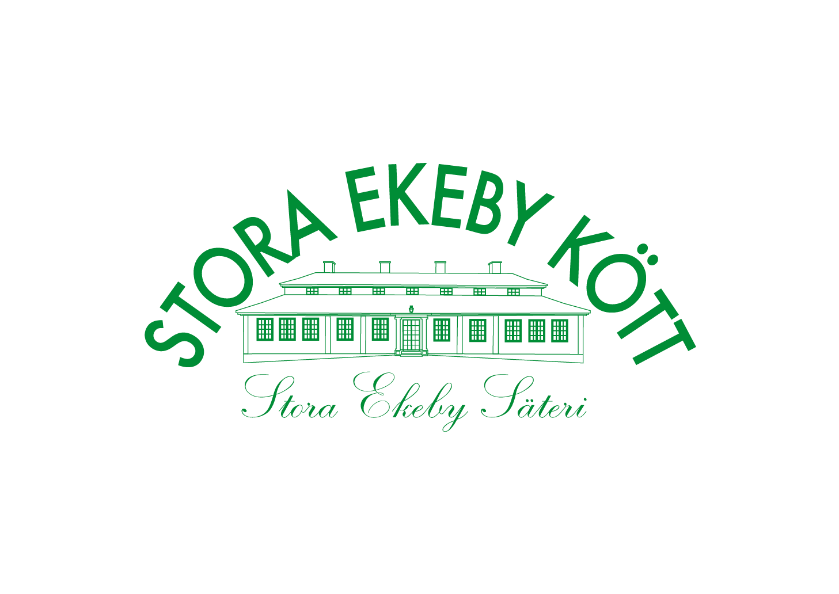 Försäljningsperiod, maj 2023       MBK P050607Startdatum: 15 majFörsäljningsperiod: 15 maj – 26 majInlämning av beställningslista: 28 maj(till Stora Ekeby Kött, digitalt)Utlämning av produkter: Onsdagen den 7 juni kl. 18.30Utlämningsplats: TallåsenBetalning: Senast den 8 juliBetalningsalternativ: Swish, konto eller faktura